ЭКОЛОГИЧЕСКИЙ  СУББОТНИК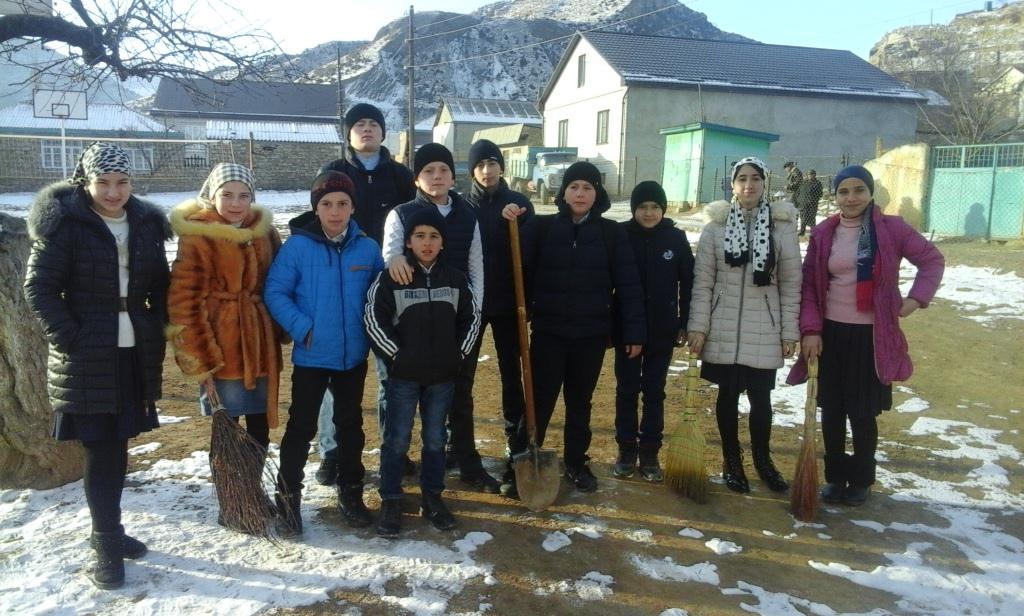 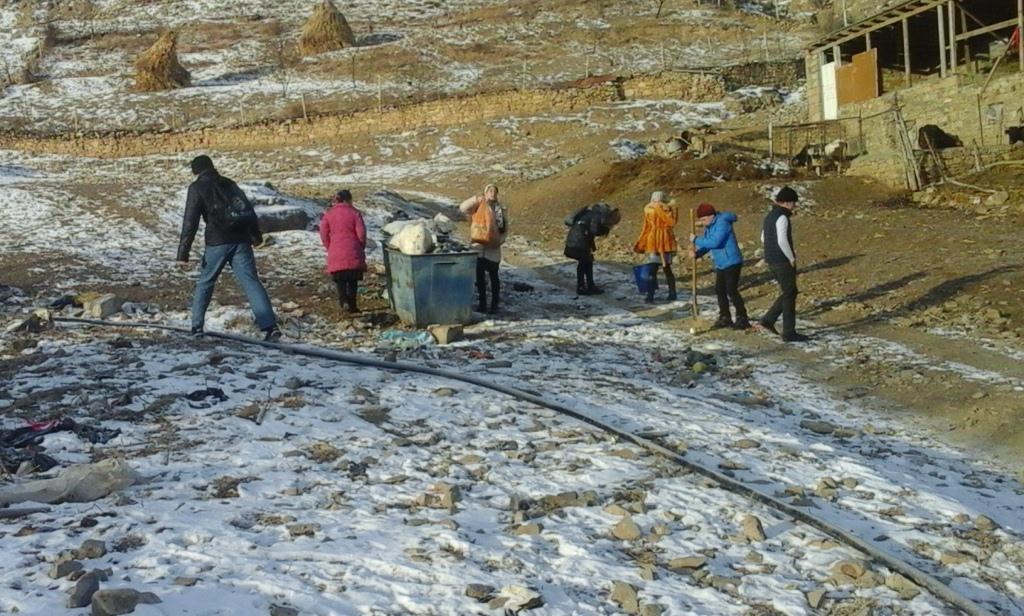 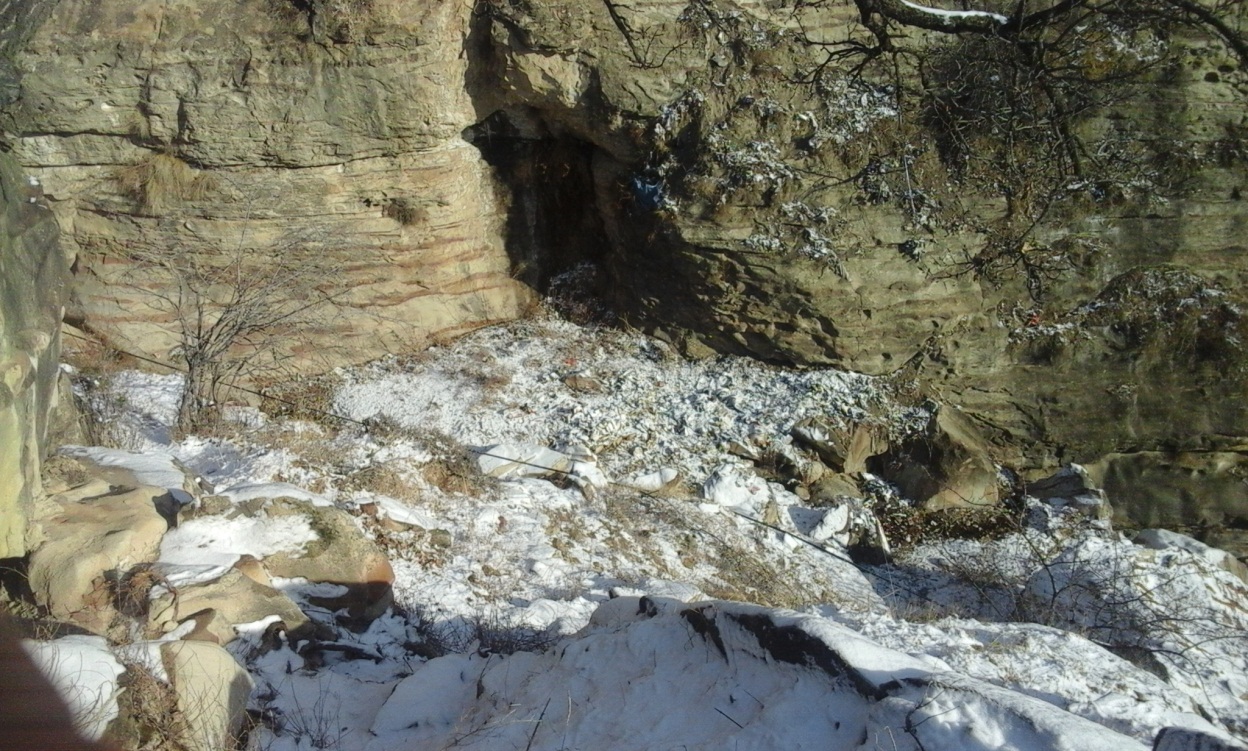 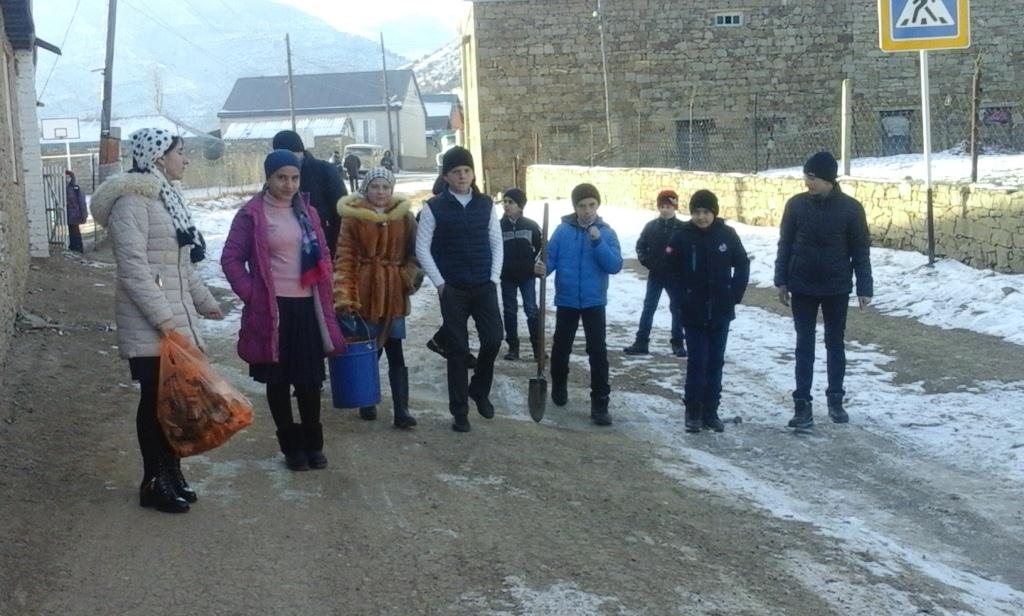 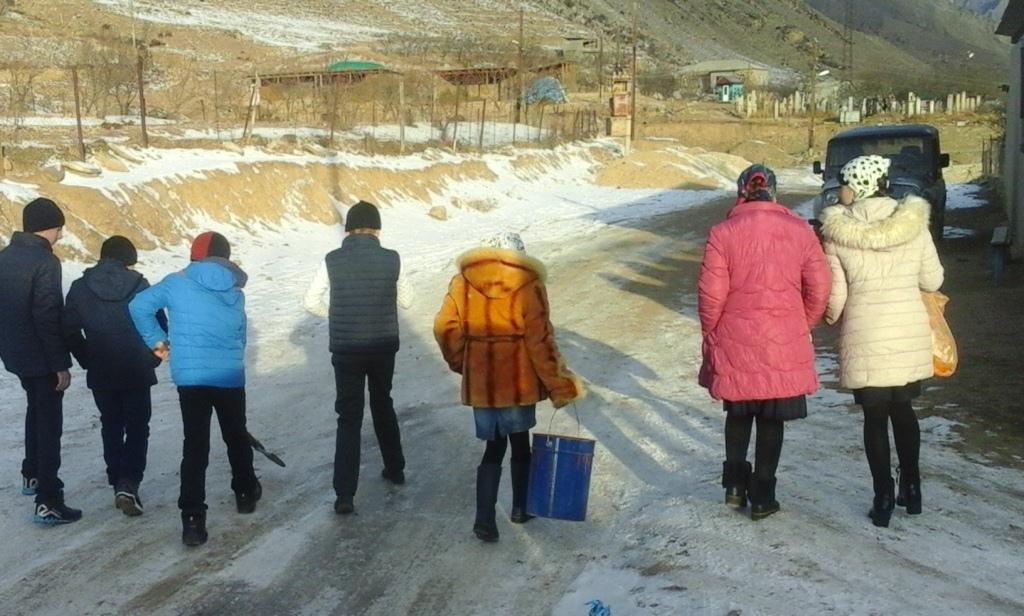 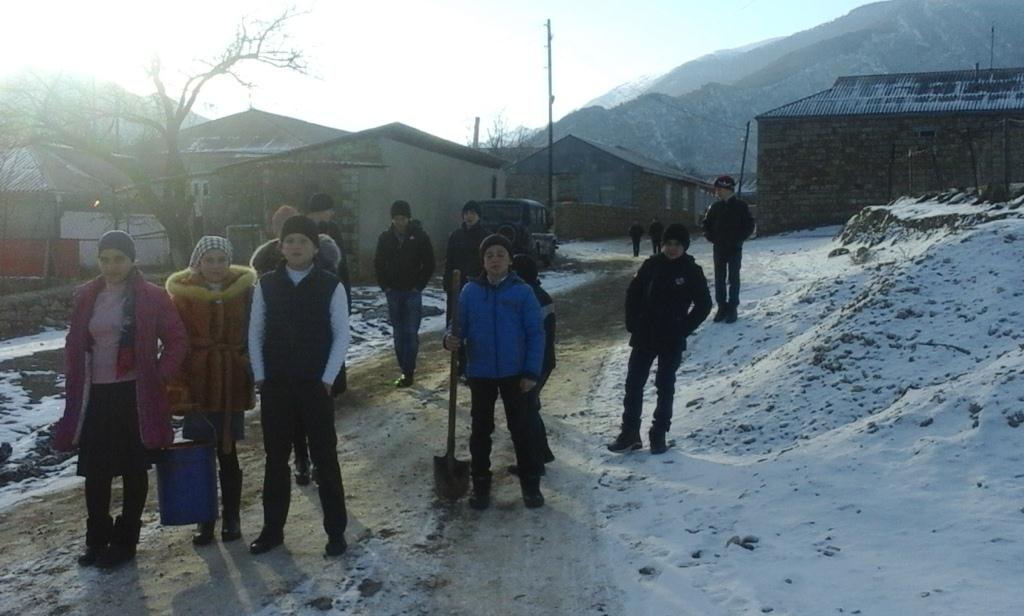 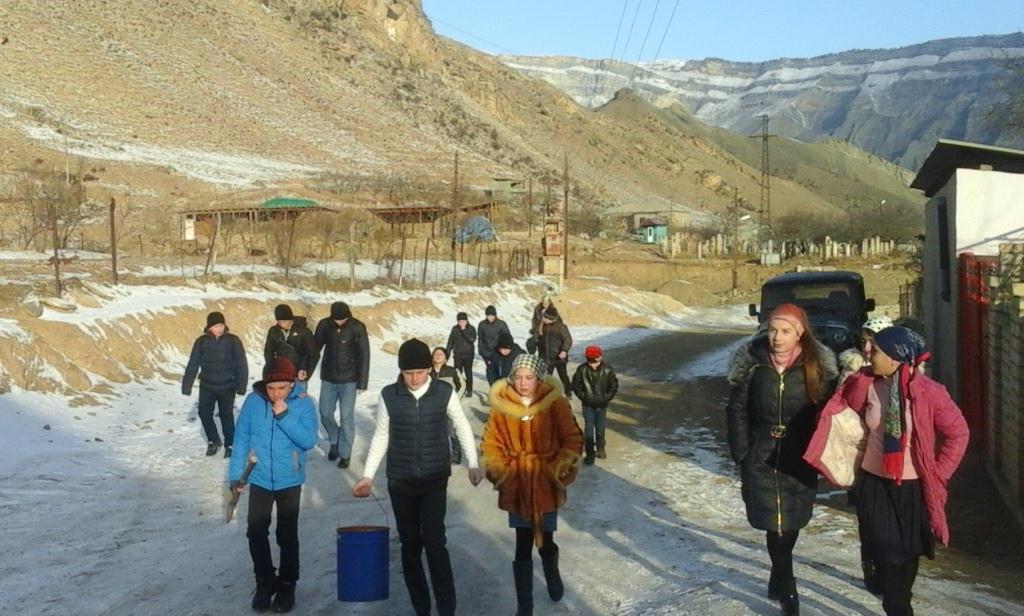 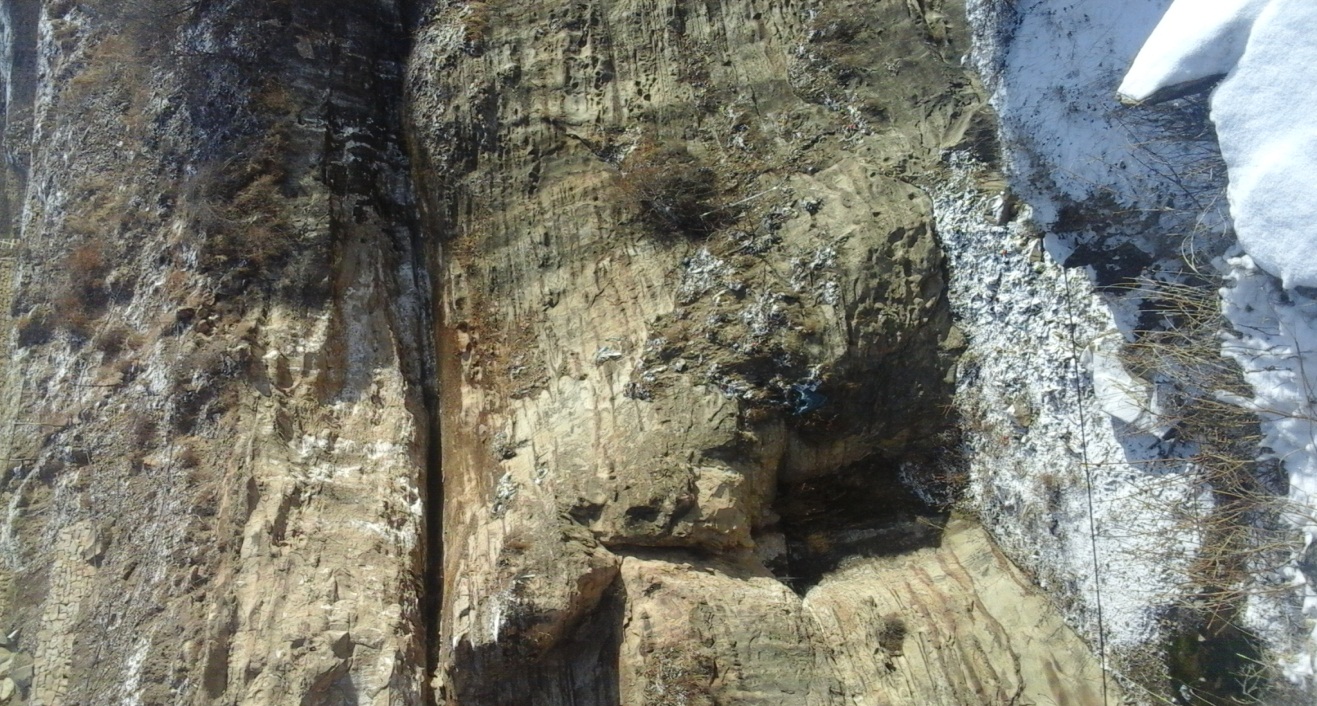 